Year 5 Spring 1 MFL – Pets, months, school subjects and numbers to 30Year 5 Spring 1 MFL – Pets, months, school subjects and numbers to 30Year 5 Spring 1 MFL – Pets, months, school subjects and numbers to 30Year 5 Spring 1 MFL – Pets, months, school subjects and numbers to 30Year 5 Spring 1 MFL – Pets, months, school subjects and numbers to 30Key phrasesKey phrasesAnimalsAnimalsAnimalsTo govoyvasvavamosvaisvanencontrarsesupermercadoFavourite subjectmi asignatura favorita esprefiero¿tienes un animal?¿Qué animal quisieras tener?¿Por qué?Story wordsla lunasilenciosojuguetóncazarasustadoun diosel soluna estrellaricopobrehermosoenfermoel cumpleañospara quécomprarpara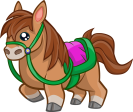 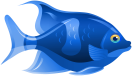 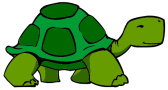 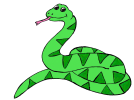 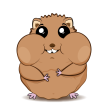 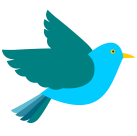 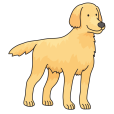 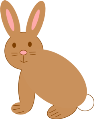 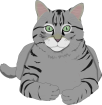 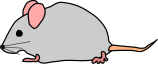 To govoyvasvavamosvaisvanencontrarsesupermercadoFavourite subjectmi asignatura favorita esprefiero¿tienes un animal?¿Qué animal quisieras tener?¿Por qué?Story wordsla lunasilenciosojuguetóncazarasustadoun diosel soluna estrellaricopobrehermosoenfermoel cumpleañospara quécomprarparaVocabularyVocabularyVocabularyTo govoyvasvavamosvaisvanencontrarsesupermercadoFavourite subjectmi asignatura favorita esprefiero¿tienes un animal?¿Qué animal quisieras tener?¿Por qué?Story wordsla lunasilenciosojuguetóncazarasustadoun diosel soluna estrellaricopobrehermosoenfermoel cumpleañospara quécomprarpara`School subjectslas asignaturaslas matemáticasel ingléslas cienciasla historiala geografíael españolla informáticala educación físicala músicaNumbermásmenosmultiplicado pordividido entrenúmeros del 1 añ 3121 veinte y uno22 veinte y dos23 veinte y tres24 …25 …30 treintalos meses¿qué fecha es hoy?MonthsEneroFebreroMarzoAbrilMayoJunioJulioAgostoSeptiembreOctubreNoviembreDeciembre